Пояснительная записка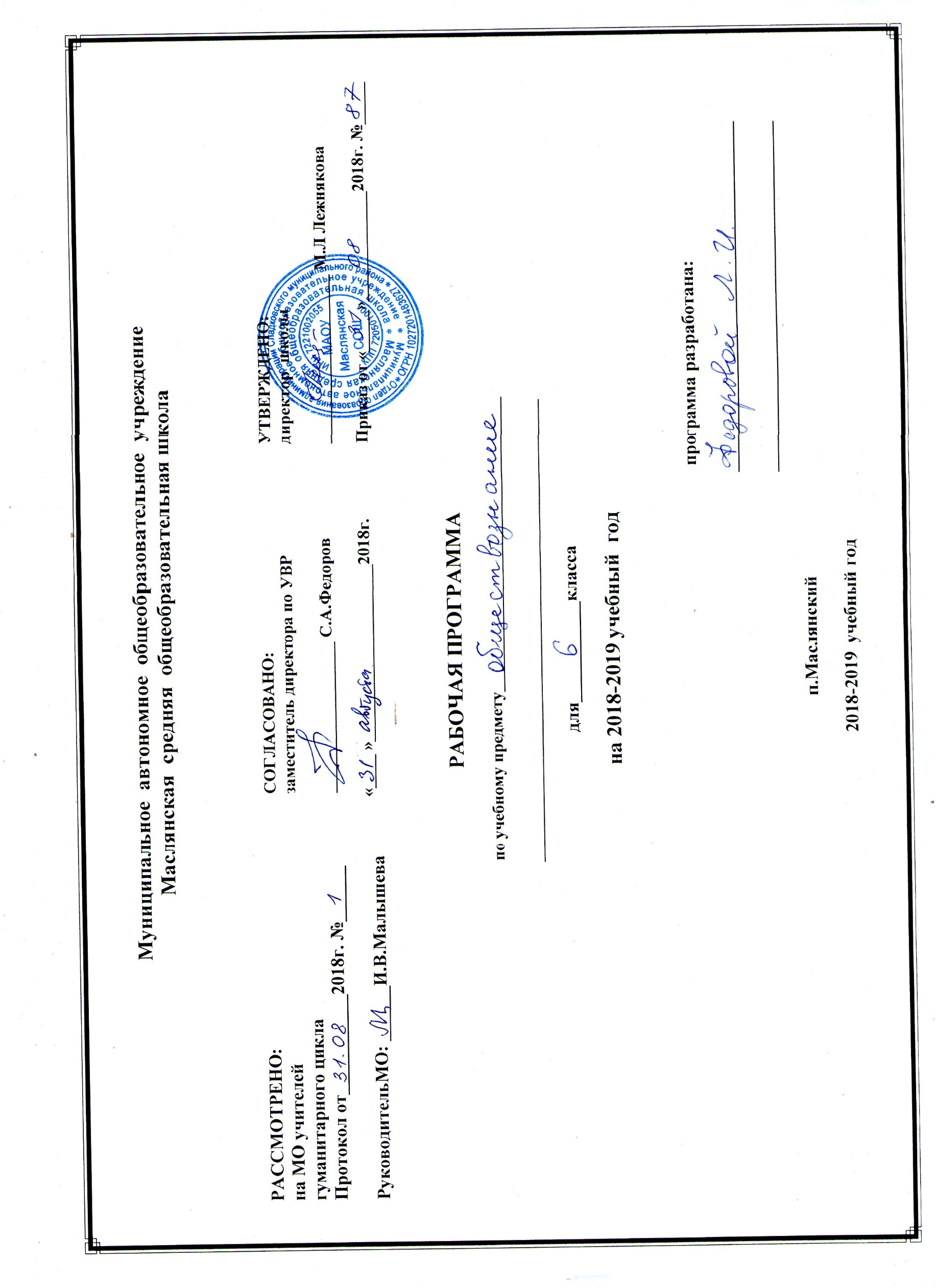            Рабочая программа по учебному предмету «Обществознание» для 6 класса составлена на основе: 1. Федерального закона «Об образовании в РФ» от 29.12.202, № 273-ФЗ;2. Федерального государственного образовательного стандарта основного общего образования (приказ Министерства образования № 1897 от 17.12.2010);3. Примерной основной образовательной программы образовательного учреждения. Основная школа. – М.: Просвещение, 201. – 342с.(Стандарты второго поколения);4. Положения «О структуре и порядке разработки рабочих программ учебных предметов по ФГОС второго поколения», приказ № 32 от -1.09.2012 г.;5. Программы общеобразовательных учреждений: Обществознание. 5-9 классы. Под ред. Л.Н. Боголюбова, - 3-е изд. – М.: Просвещение, 2014 год.6. Учебного плана МАОУ Маслянская СОШ на 2018-2019 учебный год.Рабочая программа рассчитана на 34 учебных часов, 1 час в неделю.Общая характеристика примерной программы по обществознанию«Обществознание» — учебный предмет в основной школе, фундаментом которого являются научные знания о человеке и об обществе, о влиянии социальных факторов на жизнь каждого человека. Их раскрытие, интерпретация, оценка базируются на результатах исследований, научном аппарате комплекса общественных наук (социология, экономическая теория, политология, культурология, правоведение, этика, социальная психология), а также философии. Такая комплексная научная база учебного предмета «Обществознание», многоаспектность изучения его предмета — общественной жизни — обусловливают интегративный характер обществознания, который сохраняется и в старшей школе. «Обществознание» как учебный предмет в основной школе акцентирует внимание учащихся на современных социальных явлениях. «Обществознание» в основной школе опирается на пропедевтическую обществоведческую подготовку учащихся в начальных классах в рамках учебного предмета «Окружающий мир». Полнота и глубина раскрытия содержания курса по обществознанию на втором этапе обучения ограничены познавательными возможностями учащихся младшего и среднего подросткового возраста. Наиболее сложные аспекты общественного развития рассматриваются в курсе по обществознанию в старших классах.Цели изучения «Обществознания» в основной школе заключаются в содействии:-  воспитанию общероссийской идентичности, патриотизма, гражданственности, социальной ответственности, правового самосознания, толерантности, приверженности ценностям, закрепленным в Конституции Российской Федерации;-  развитию личности на исключительно важном этапе ее социализации в подростковом возрасте, повышению уровня ее духовнонравственной, политической и правовой культуры, становлению социального поведения, основанного на уважении закона и правопорядка; углублению интереса к изучению социальных и гуманитарных дисциплин; формированию способности к личному самоопределению, самореализации, самоконтролю; повышению мотивации к высокопроизводительной, наукоемкой трудовой деятельности;-  формированию у учащихся целостной картины общества, адекватной современному уровню знаний о нем и доступной по содержанию для школьников младшего и среднего подросткового возраста; освоению учащимися тех знаний об основных сферах человеческой деятельности и о социальных институтах, о формах регулирования общественных отношений, которые необходимы для взаимодействия с социальной средой и выполнения типичных социальных ролей человека и гражданина; - овладению учащимися умениями получать из разнообразных источников и критически осмысливать социальную информацию, систематизировать, анализировать полученные данные; освоению ими способов познавательной, коммуникативной, практической деятельности, необходимых для участия в жизни гражданского общества и правового государства; - формированию у учащихся опыта применения полученных знаний и умений для определения собственной позиции в общественной жизни; для решения типичных задач в области социальных отношений; для осуществления гражданской и общественной деятельности, развития межличностных отношений, включая отношения между людьми различных национальностей и вероисповеданий, а также в семейно-бытовой сфере; для соотнесения собственного поведения и поступков других людей с нравственными ценностями и нормами поведения, установленными законом; для содействия правовыми способами и средствами защите правопорядка в обществе.Кроме того, учебный предмет «Обществознание» в основной школе призван помогать предпрофильному самоопределению школьников.Задачи курса: - создание условий для социализации личности;  -воспитание чувства патриотизма, уважения к своей стране, к правам и свободам человека, демократическим принципам общественной жизни;  -формирование знаний и интеллектуальных умений;  -воспитания уважения к семье и семейным традициям;  -формирование основ мировоззренческой, нравственной, социальной, политической, правовой и экономической культуры;  -воспитание толерантного отношения к людям другой национальности;  -воспитания уважения к трудовой деятельности. Преподавание курса обществознания в основной школе направлено на формирование научных представлений об обществе, его устройстве, месте и роли человека в нем, на развитие специальных предметных, метапредметных и личностных универсальных учебных действий. Требования ФГОС к результатам обучения по курсу «обществознание»:Личностными результатами, формируемыми при изучении данного курса, являются: -мотивированность и направленность на активное и созидательное участие в будущем в общественной и государственной жизни; -заинтересованность не только в личном успехе, но и в развитии различных сторон жизни общества, благополучия и процветания своей страны; -ценностные ориентиры, основанные на идеях патриотизма, любви и уважения к Отечеству, на отношении к человеку, его правам и свободам как высшей ценности.Метапредметные результаты изучения обществознания проявляются:  -в умении сознательно организовывать свою познавательную деятельность; -в умении объяснять явления и процессы социальной действительности с научных, социально-философских позиций; -в способности анализировать реальные социальные ситуации, выбирать адекватные способы деятельности и модели поведения в рамках реализуемых социальных ролей; -в умении выполнять познавательные и практические задания, в том числе проектной деятельности.Предметными результатами освоения данного курса являются: относительно целостное представление о человеке; понимание побудительной роли мотивов в деятельности человека; знание ряда ключевых понятий, умения объяснять их с позиций явления социальной действительности; умение взаимодействовать в ходе выполнения групповой работы, вести диалог, аргументировать собственную точку зрения.Требования к уровню подготовки учащихся В результате изучения обществознания ученик должен: знать/понимать  -социальные свойства человека, его место в системе общественных отношений;  -значение семьи, семейных отношений и семейных ценностей;  -закономерности развития общества как сложной самоорганизующейся системы;  -различные подходы к исследованию человека и общества;  -основные социальные институты и процессы;  -важнейшие достижения культуры и системы ценностей, сформировавшиеся в ходе исторического развития; уметь:  -характеризовать основные социальные объекты (факты, явления, процессы, институты), их место и значение в жизни общества как целостной системы;  -сравнивать социальные объекты, выявляя их общие черты и различия;  -формулировать на основе приобретенных знаний собственные суждения и аргументы по определенным проблемам;  -применять знания в процессе решения познавательных и практических задач, отражающих актуальные проблемы жизни человека и общества; -использовать приобретенные знания и умения в практической деятельности и повседневной жизни для: 5-совершенствования собственной познавательной деятельности; -эффективного выполнения социальных ролей; сознательного взаимодействия с социальными институтами; - ориентировки в актуальных общественных событиях и процессах; выработки собственной гражданской позиции; - оценки общественных изменений с точки зрения демократических и гуманистических ценностей; - нравственной оценки социального поведения людей; - предвидения возможных последствий определенных социальных действий; -осуществления взаимодействия с людьми с разными убеждениями, культурными ценностями и социальным положением. Открывается курс темой «Человек в социальном измерении», где рассматриваются важнейшие социальные свойства человека. Далее учащиеся расширяют круг сведений о качествах человека, проявляющихся во взаимодействии с ними: «Человек среди людей» и «Нравственные основы жизни».Содержание рабочей программыПрограмма составлена в соответствии с рабочей программой Боголюбова Л.Н., Городецкой Н.И., Ивановой Л.Ф., Лазебниковой А.Ю., Виноградовой Н.Ф. (2012 г.):Глава I. Человек в социальном измеренииЧеловек. Индивид. Индивидуальность. Личность. Самопознание. Самосознание. Потребности человека. Духовный мир человека. Человек и деятельность. На пути к жизненному успеху.Глава II. Человек среди людейМежличностные отношения, их особенности, виды. Общение, средства общения. Конфликты в межличностном общении и способы их разрешения. Посредничество при разрешении конфликтов.Глава III. Нравственные основы жизниДобро, смелость и страх. Человечность.Итоговое повторение Повторение и обобщение материала курса обществознания.ТЕМАТИЧЕСКОЕ ПЛАНИРОВАНИЕ  6 КЛАССМетодическое обеспечениеРесурсное обеспечение рабочей программы Учебно-методический комплект для учащегося 6-  Учебник Обществознание. 6 класс. ФГОС. под редакцией Л.Н. Боголюбова, Л.Ф. Ивановой, М: Просвещение, 2012 - Рабочая тетрадь Ивановой Л. Ф., Хотеенковой Я. В. «Обществознание. 6 класс» (М.: Просвещение, 2012).Дополнительная литература для учащихся:- «Обществознание в вопросах и ответах», пособие-репетитор, под ред. О.С.Белокрыловой, Ростов, 2009.Медиаресурсы: - Обществознание. Электронное приложение к учебнику по ред. Л.Н. Боголюбова, Л.Ф. Ивановой- Компьютерные презентации по темам курса обществознание.Ресурсы Интернета:- http://fcior.edu.ru/ - федеральный портал школьных цифровых образовательных ресурсов- http://www.school-collection.edu.ru/ - цифровые образовательные ресурсы для общеобразовательной школы-  http://festival.1september.ru/ - Фестиваль педагогических идей «Открытый урок»Список литературы- Иванова Л.Ф. Обществознание. Поурочные разработки. 6 класс.- М: Просвещение, 2012;- Обществознание. Рабочие программы. Предметная линия учебников под редакцией Л.Н. Боголюбова 5-9 классы;- Боголюбов Л.Н., Виноградова Н.Ф., Городецкий Н.И. обществознание, 6 класс, М.: Просвещение, 2012;- Рабочие программы. Обществознание. Под ред. Боголюбова Л.Н. Пособие для учителей общеобразовательных учреждений, М.: Просвещение, 2012.№ урокаТема и тип урокаДата проведенияЭлемент содержанияПланируемые результатыПланируемые результатыПланируемые результатыХарактеристика основных видов деятельности ученикаФорма контроля№ урокаТема и тип урокаДата проведенияЭлемент содержанияпредметныеметапредметные УУДЛичностные УУДХарактеристика основных видов деятельности ученикаФорма контроля1234567891ВведениеЧто изучает курс «Обществознание». Структура, особенности содержания методического аппарата учебника Получат первичные представления об исторической наукеПознавательные: давать определения  понятиям.Коммуникативные: участвовать в обсуждении вопроса о том, для чего нужно изучать обществознанияФормирование мотивации к изучению обществознаниюЗнать значение, использование термина «обществознание»Иметь представление о связи обществознания с другими науками. беседаГлава I. Человек  в социальном измерении (11 часов)Глава I. Человек  в социальном измерении (11 часов)Глава I. Человек  в социальном измерении (11 часов)Глава I. Человек  в социальном измерении (11 часов)Глава I. Человек  в социальном измерении (11 часов)Глава I. Человек  в социальном измерении (11 часов)Глава I. Человек  в социальном измерении (11 часов)Глава I. Человек  в социальном измерении (11 часов)Глава I. Человек  в социальном измерении (11 часов)2,3Человек – личность1. Что такое личность. 2.Индивиду альность - плохо или хорошо?  3. Сильная личность - какая она?Научатся: понимать, что человек принадлежит обществу, живет и развивается в нем. Получат возможность научиться: понимать себя, анализировать свои поступки, чувства, состояния, приобре-таемый опыт; работать в группах и парахПознавательные: выявляют особенности и признаки объектов; приводят примерыв качестве доказательства выдвигаемых  положений.Коммуникативные: взаимодействуют в ходе групповой работы, ведут диалог, участвуют в дискуссии; принимают другое мнение и позицию, допускают существование различных точек зрения.Регулятивные: прогнозируют результаты уровня усвоения изучаемого материала; принимают и сохраняют учебную задачуСохраняют мотивацию к учеб ной деятельности; проявляют интерес к новому учебному материалу; выражают положительное отношение к процессу познания; адекватно понимают причины успешности/неуспешности учебной деятельностиРаскрывать на конкретных примерах смысл понятия «индивидуальность».Использовать элементы причинно-следственного анализа при характеристике социальных параметров личностиУстный опрос+кроссворд, рабочая тетрадь4,5Познай самого себя1.Познание мира и себя2. Что такое самосознание3. На что ты способенНаучатся: характеризовать свои потребности и способности; проявлять личностные свойства в основных видах деятельности.Получат возможность научиться: работать с текстом учебника; анализировать схемы и таблицы; высказывать собственное мнение, сужденияПознавательные: устанавливают при чинно-следственные связи и зависимостимежду объектами. Коммуникативные: планируют цели и способы взаимодействия; обмениваются мнениями, слушают друг друга, понимают позицию партнера, в том числе и отличную от своей, согласовывают действия с партнеромРегулятивные: принимают и сохраняют учебную задачу; учитывают выделенные учителем ориентиры действияПроявляют заинтересован-ность не только в личном успехе, но и в решении проблемных заданий всей группой; выражают положительное отношение к процессу познания; адекватно понимают причины успешности/неуспешности учебной деятельностиХарактеризовать особенности познания человеком мира и самого себя.Оценивать собственные практические умения, поступки, моральные качества, выявлять их динамику.Сравнивать себя и свои качества с другими людьми.Приводить примеры проявления различных способностей людейУстный опрос+ рабочая тетрадь6,7Человек и его деятельность)1.«Птицу узнают по полету,а человека — по работе».2. «Пчела мала, да и та работает».3. Жизнь человека многогранна (основные формы деятельности человека)Научатся: формировать представление о деятельности человека. Получат возможность научиться: работать с текстом учебника; анализировать схемы и таблицы; высказывать собственное мнение, сужденияПознавательные: самостоятельно выделяют и формулируют цели; анализируют вопросы, формулируют ответы. Коммуникативные: участвуют в коллективном обсуждении проблем; обмениваются мнениями, понимают позицию партнера.Регулятивные: принимают и сохраняют учебную задачу; самостоятельно выделяют и формулируют цель; составляют план и последовательность действийПрименяют правила делового сотрудничества; сравнивают разные точки зрения; оценивают собственную учебную деятельность; выражают положительное отношение к процессу познанияХарактеризовать деятельность человека, её отдельные виды.Описывать и иллюстрировать примерами различные мотивы деятельности.Использовать элементы причинно-следственного анализа для выявления связи между деятельностью и формированием личности.Выявлять условия и оценивать качества собственной успешной деятельностиБеседа + защита творческих проектов8,9Потребности человека 1.Какие бывают потребности2.Мир мыслей.3. Мир чувствНаучатся: раскрывать основные черты духовного мира человека. Получат возможность научиться: работать с текстом учебника; анализировать таблицы; решать логические задачи; высказывать собственное мнение, сужденияПознавательные: самостоятельно выделяют и формулируют цели; анализируют вопросы, формулируют ответы. Коммуникативные: участвуют в коллективном обсуждении проблем; обмениваются мнениями, понимают позицию партнера.Регулятивные: ставят учебную задачу на основе соотнесения того, что уже известно и усвоено, и того, что ещё неизвестноОценивают собственную учебную деятельность, свои достижения; анализируют и характеризуют эмоциональное состояние и чувства окружающих, строят свои взаимоотношения с их учетомХарактеризовать и иллюстрировать примерами основные потребности человека, показывать их индивидуальный характер.Описывать особые потребности людей с ограниченными возможностями.Исследовать несложные практические ситуации, связанные с проявлениями духовного мира человека, его мыслей и чувствПисьменный опрос + рабочая тетрадь10,11На путик жизненному успеху 1. Слагаемые жизненного успеха.2. Привычкак труду помогает успеху.3. Готовимся выбирать профессию.Поддержка близких - залог успеха.Выбор жизненного путиНаучатся: определять понятие «образ жизни», составляющие жизненногоуспеха.Получат возможность научиться: работать с текстом учебника; анализировать схемы и таблицы;высказывать собственное мнение, сужденияРегулятивные: принимают и сохраняют учебную задачу; учитывают выделенныеучителем ориентиры действия в новом учебном материале в сотрудничествес учителем.Познавательные: ставят и формулируют проблему урока; самостоятельно создают алгоритм деятельности при решении проблемы.Коммуникативные: проявляют активность во взаимодействии для решения коммуникативных и познавательных задач (задают вопросы, формулируют свои затруднения; предлагают помощь и сотрудничество)Определяют целостный, социально ориентированный взгляд на мир в единстве и разнообразии народов,культуры и религийХарактеризовать и конкретизировать примерами роль труда в достижении успеха в жизни.Формулировать свою точку зрения на выбор пути достижения жизненного успеха.Показывать на примерах влияние взаимопомощи в труде на его результаты.Находить и извлекать информацию о жизни людей, нашедших своё призвание в жизни и достигших успеха, из адаптированных источников различного типаРабочая тетрадь, беседа12ПОУ по теме«Человекв социальном измерении»Научатся: определять, что такое деятельность человека, его духовный мир.Получат возможность научиться: работать с текстом учебника; анализировать таблицы; решатьлогические задачи; высказывать собственное мнение, сужденияПознавательные: овладевают целостными представлениями о качествах личности человека; привлекают информацию, полученную ранее, для решения учебной задачи.Коммуникативные: планируют цели и способы взаимодействия; обмениваются мнениями; участвуют в коллективном обсуждении проблем; распределяют обязанности, проявляют способность к взаимодействию.Регулятивные: учитывают ориентиры, данные учителем, при освоении нового учебного материалаСравнивают разные точки зрения; оценивают собственную учебную деятельность; сохраняют мотивацию к учебнойдеятельноститестГлава II. Человек среди людей (9 часов)Глава II. Человек среди людей (9 часов)Глава II. Человек среди людей (9 часов)Глава II. Человек среди людей (9 часов)Глава II. Человек среди людей (9 часов)Глава II. Человек среди людей (9 часов)Глава II. Человек среди людей (9 часов)Глава II. Человек среди людей (9 часов)Глава II. Человек среди людей (9 часов)13,14Межличностные отношения )1.Какие отношения называются межличностными.2.Чувства — основа межличностных отношений.3.Виды межличностных отношенийНаучатся: определять, в чем состоят особенностимежличностных отношений; анализировать взаимоотношения людей на конкретных примерах. Получат возможность научиться: ориентироваться на понимание причин успеха в учебе; формулировать собственную точку зрения; осуществлять поиск нужной информации, выделять главноеПознавательные: выявляют особенности и признаки объектов; приводят примеры в качестве доказательства выдвигаемых положений. Коммуникативные: взаимодействуют в ходе групповой работы, ведут диалог, участвуют в дискуссии; принимают другое мнение и позицию, допускают существование различных точек зрения. Регулятивные: прогнозируют результаты уровня усвоения изучаемого материала; принимают и сохраняют учебную задачуСохраняют мотивацию к учебной деятельности; проявляют интерес к новому учебному материалу; выражают положительное отношение к процессу познания; адекватно понимают причины успешности/неуспешности учебной деятельностиОписывать межличностные отношения и их отдельные виды. Показывать проявления сотрудничества и соперничества на конкретных примерах.Описывать с опорой на примеры взаимодействие и сотрудничество людей в обществе. Оценивать собственное отношение к людям других национальностей и другого мировоззрения.Исследовать практические ситуации, в которых проявились солидарность, толерантность, лояльность, взаимопониманиеКарточки, рабочая тетрадь15,16Человек в группе 1. Какие бывают группы. 2. Группы, которые мы выбираем. 3. Кто может быть лидером. 4. Что можно, чего нельзя и что за это бывает. 5. О поощрениях и наказаниях6. С какой группой тебе по путиНаучатся: определять, что такое культура общения человека; анализировать нравственную и правовую оценку конкретных ситуаций; осуществлять поиск дополнительных сведений в СМИ; отвечать на вопросы, высказывать собственную точку зрения. Получат возможность научиться: осуществлять поиск нужной информации, анализировать объекты; ориентироваться на понимание причин успеха в учебе; формулировать собственную точку зрения; осуществлять поиск нужной информации, выделять главноеПознавательные: овладевают целостными представлениями о качествах личности человека; привлекают информацию, полученную ранее, для решения учебной задачи.Коммуникативные: планируют цели и способы взаимодействия; обмениваются мнениями; участвуют в коллективном обсуждении проблем; распределяют обязанности, проявляют способность к взаимодействию.Регулятивные: учитывают ориентиры, данные учителем, при освоении нового учебного материалаСравнивают разные точки зрения; оценивают собственную учебную деятельность; сохраняют мотивацию к учебной деятельностиОписывать большие и малые, формальные и неформальные группы. Приводить примеры таких групп.Характеризовать и иллюстрировать примерами групповые нормы.Описывать с опорой на примеры взаимодействие и сотрудничество людей в обществе. Оценивать собственное отношение к людям других национальностей и другого мировоззрения.Исследовать практические ситуации, в которых проявились солидарность, толерантность, лояльность, взаимопонимание.Исследовать практические ситуации, связанные с выявлением места человека в группе, проявлением лидерстваБеседа, рабочая тетрадь17,18Общение1.Что такое общение.2.Каковы цели общения.3.Как люди общаются.4.Особенности общениясо сверстниками, старшими и младшими.5.«Слово — серебро, молчание - золото»Научатся: понимать, почему без общения человек не может развиваться полноценно. Получат возможность научиться: анализировать, делать выводы; давать нравственную и правовую оценку конкретных ситуаций; осуществлять поиск дополнительных сведений в СМИ; отвечать на вопросы, высказывать собственную точку зренияПознавательные: устанавливают причинно-следственные связи и зависимости между объектами.Коммуникативные: планируют цели и способы взаимодействия; обмениваются мнениями, слушают друг друга, понимают позицию партнера, в том числе и отличную от своей, согласовывают действия с партнером.Регулятивные: принимают и сохраняют учебную задачу; учитывают выделенные учителем ориентиры действияПроявляют заинтересованность не только в личном успехе, но и в решении проблемных заданий всей группой; выражают положительное отношение к процессу познания; адекватно понимают причины успешности/неуспешности учебной деятельностиХарактеризовать общение как взаимные деловые и дружеские отношения людей.Иллюстрировать с помощью примеров различные цели и средства общения.Сравнивать и сопоставлять различные стили общения. Выявлять на основе конкретных жизненных ситуаций особенности общения со сверстниками, старшими и младшими. Оценивать собственное умение общатьсяРабочая терадь19,20Конфликты в межличностных отношениях 1.Как возникает межличностный конфликт.2. «Семь раз отмерь…».3. Как не проиграть в конфликте.Научатся: сохранять достоинство в конфликте. Получат возможность научиться: допускать существование различных точек зрения, принимать другое мнение и позицию, приходить к общему решению; задавать вопросы; осуществлять поиск нужной информации, выделять главноеПознавательные: самостоятельно выделяют и формулируют цели; анализируют вопросы, формулируют ответы. Коммуникативные: участвуют в коллективном обсуждении проблем; обмениваются мнениями, понимают позицию партнера.Регулятивные: ставят учебную задачу на основе соотнесения того, что уже известно и усвоено, и того, что ещё неизвестноОценивают собственную учебную деятельность, свои достижения; анализируют и характеризуют эмоциональное состояние и чувства окружающих, строят свои взаимоотношения с их учетомОписывать сущность и причины возникновения межличностных конфликтов.Характеризовать варианты поведения в конфликтных ситуациях. Объяснять, в чём заключается конструктивное разрешение конфликта. Иллюстрировать объяснение примерами.Выявлять и анализировать собственные типичные реакции в конфликтной ситуацииПисьменный опрос, рабочая тетрадь21ПОУ по теме «Человек среди людей»1.Презентация «Как вести себя в конфликтной ситуации».ПрактикумНаучатся: определять основные понятия к главе «Человек среди людей».Познавательные: овладевают целостными представлениями о качествах личности человека; привлекают информацию, полученную ранее, для решенияСравнивают разные точки зрения; оценивают собственнуютестГлава III. Нравственные основы жизни (7 часов)Глава III. Нравственные основы жизни (7 часов)Глава III. Нравственные основы жизни (7 часов)Глава III. Нравственные основы жизни (7 часов)Глава III. Нравственные основы жизни (7 часов)Глава III. Нравственные основы жизни (7 часов)Глава III. Нравственные основы жизни (7 часов)Глава III. Нравственные основы жизни (7 часов)Глава III. Нравственные основы жизни (7 часов)22,23Человек славен добрыми делами1.Что такое добро. Кого называют добрым.2. Доброе – значит хорошее.3. Главное правило  доброго человека.Научатся: отличать добрые поступки от злых;определять понятия «нравственность» и «безнравственность».Получат возможность научиться: работать с текстом учебника; высказывать собственное мнение, сужденияПознавательные: ориентируются в разнообразии способов решения познавательных задач; выбирают наиболее эффективные способы их решения.Коммуникативные: договариваются о распределении функций и ролей в совместной деятельности; задают вопросы, необходимые для организации собственной деятельности и сотрудничества с партнёром.Регулятивные: определяют последовательность промежуточных целей с учётом конечного результата; составляют план и последовательность действийПроявляют заинтересованностьне только в личном успехе, нои в решении проблемных заданийвсей группой; выражают положительное отношение к процессу познания; адекватно понимают причины успешности/неуспешности учебной деятельностиХарактеризовать и иллюстрировать примерами проявления добра.Приводить примеры, иллюстрирующие золотое правило морали.Оценивать в модельных и реальных ситуациях поступки людей с точки зрения золотого правила моралиТворческое задание24, 25Будь смелым (ознакомление с новым материалом) 1.Что такое страх.2. Смелость города берет.3. Имей смелость сказать злу «нет».Научатся: определять, всегда ли страх является плохим качеством человека, бороться со своими страхами.Получат возможность научиться: работать с текстом учебника; решать логические задачи; высказывать собственное мнение, сужденияПознавательные: выявляют особенности и признаки объектов; приводят примеры в качестве доказательства  выдвигаемых положений.Коммуникативные: взаимодействуют в ходе совместной работы, ведут диалог, участвуют в дискуссии; принимают другое мнение и позицию, допускают существование различных точек зрения.Регулятивные: прогнозируют результаты уровня усвоения изучаемого материала; принимают и сохраняют учебную задачуСохраняют мотивацию к учебной деятельности; проявляют интерес к новому учебному материалу; выражают положительное отношение к процессу познания; адекватно понимают причины успешности / неуспешности учебной деятельностиНа конкретных примерах дать оценку проявлениям мужества, смелости, случаям преодоления людьми страха в критических и житейских ситуациях.Оценивать предлагаемые ситуации, требующие личного противодействия проявлениям злаТворческое задание26,27Человек и человечность(ознакомление с новым материалом)1.Что такое гуманизм.2.Прояви внимание к старикамНаучатся: строить свои взаимоотношения с другими людьми. Получат возможность научиться: работать с текстом учебника; высказывать собственное мнение, сужденияПознавательные: выбирают наиболее эффективные способы решения задач; контролируют и оценивают процесс и результат деятельности. Коммуникативные: договариваются о распределении функций и ролей в совместной деятельностиРегулятивные: адекватно воспринимают предложения и оценку учителей, товарищей, родителей и других людей. Проявляют способность к решению моральных дилемм на основе учёта позиций партнёров в общении; ориентируются на их мотивы и чувства, устойчивое следование в поведении моральным нормам и этическим требованиямРаскрывать на примерах смысл понятия «человечность». Давать оценку с позиции гуманизма конкретным поступкам людей, описанным в СМИ и иных информационных источниках.На примерах конкретных ситуаций оценивать проявления внимания к нуждающимся в нёмРабочая тетрадь28ПОУ по теме «Нравственные основы жизни»1.Устные задания для обобщения и систематизации знаний по пройденной теме.2. Письменные задания по теме урокаНаучатся: анализировать свои поступки и отношения к окружающим людям.Получат возможность научиться: работать с текстом учебника; высказывать собственное мнение, сужденияПознавательные: ставят и формулируют цели и проблему урока; осознанно и произвольно строят сообщения в устной и письменной форме, в том числе творческого и исследовательского характера.Коммуникативные: адекватно используют речевые средства для эффективного решения разнообразных коммуникативных задач.Регулятивные: планируют свои действия в соответствии с поставленной задачей и условиями её реализации, в том числе во внутреннем планеОпределяют свою личностную позицию; адекватную дифференцированную самооценку своей успешностиТест Итоговое повторение (7 часов)Итоговое повторение (7 часов)Итоговое повторение (7 часов)Итоговое повторение (7 часов)Итоговое повторение (7 часов)Итоговое повторение (7 часов)Итоговое повторение (7 часов)Итоговое повторение (7 часов)Итоговое повторение (7 часов)29,30ПОУ по теме «Человек и общество» (обобщение и систематизация знаний)1. Зачетные вопросы.2. Практические заданияНаучатся: определять все термины за курс 6 класса. Получат возможность научиться: работать с текстом учебника; высказывать собственное мнение, сужденияПознавательные: самостоятельно создают алгоритмы деятельности при решении проблем различного характера. Коммуникативные: формулируют собственное мнение и позицию. Регулятивные: учитывают установленные правила в планировании и контроле способа решения; осуществляют пошаговый и итоговый контрольВыражают адекватное понимание причин успешности/ неуспешности учебной деятельности, устойчивую учебно-познавательную мотивацию ученияПисьменная работа31,32Человек в системе общественных отношений 1.Защита индивидуальных проектов.2.Обсуждение проектовНаучатся: определять все термины за курс 6 класса. Получат возможность научиться: работать с текстом учебника; высказывать собственное мнение, сужденияПознавательные: самостоятельно выделяют и формулируют познавательную цель; используют общие приёмы решения поставленных задач. Коммуникативные: участвуют в коллективном обсуждении проблем; проявляют активность во взаимодействии для решения коммуникативных и познавательных задач.Регулятивные: планируют свои действия в соответствии с поставленной задачей и условиями её реализации; оценивают правильность выполнения действияПроявляют доброжелательность и эмоционально- нравственную отзывчивость, эмпатию как понимание чувств других людей и сопереживают имПодготовка к контрольной работе33Итоговая контрольная работаВыполнение тестовых заданийНаучатся: выполнять контрольные задания по обществознанию. Получат возможность научиться: преобразовывать извлечённую информацию в соответствии с заданием (выделять главное, сравнивать, выражать свое отношение) и представлять её в виде письменного текстаПознавательные: ставят и формулируют цели и проблему урока; осознанно и произвольно строят сообщения в устной и письменной форме, в том числе творческого и исследовательского характера. Коммуникативные: адекватно используют речевые средства для эффективного решения разнообразных коммуникативных задач.Регулятивные: планируют свои действия в соответствии с поставленной задачей и условиями её реализации, в том числе во внутреннем планеВыражают адекватное понимание причин успешности/неуспешности учебной деятельности, устойчивую учебно-познавательную мотивацию ученияПисьменная работа34,Урок-конфе-ренция «Человек и общество» (обобщение и систематизация  знаний)Научатся: пользоваться дополнительными источниками информации, отбирать материал по заданной теме; подбирать иллюстративный материал к тексту своего выступления. Получат возможность научиться: публично выступать; высказывать собственное мнение, сужденияПознавательные: выбирают наиболее эффективные способы решения задач; контролируют и оценивают процесс и результат деятельности. Коммуникативные: договариваются о распределении функций и ролей в совместной деятельности. Регулятивные: адекватно воспринимают предложения и оценку учителей, товарищей, родителей и других людейОпределяют свою личностную позицию; адекватную дифференцированную самооценку своей успешностиЗащита проектов